Administrative Review - 1905.Types of Promotions & MarketingAnnouncements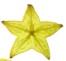 PostersParent Teacher ConferenceNewspapersRadioSchool Board MeetingNewslettersTelevisionSchool RegistrationPamphletsBack To School NightPTO MeetingSchool Open HouseSchool/System WebsiteOutdoor School SignageOther